 ОСНОВНЫЕ ПОКАЗАТЕЛИ СОЦИАЛЬНО-ЭКОНОМИЧЕСКОГО ПОЛОЖЕНИЯ МУНИЦИПАЛЬНОГО ОБРАЗОВАНИЯ ЗА 2019 ГОД ХАРАКТЕРИСТИКА ОРГАНИЗАЦИЙНа 01.01.2020 года по Верхнесалдинскому городскому округу количество хозяйствующих субъектов составило 1310 единицы, в том числе юридические лица – 480, индивидуальные предприниматели – 830. В соответствующем периоде прошлого года количество хозяйствующих субъектов составило 1363 единицы, в том числе юридические лица – 514, индивидуальные предприниматели – 849.ПРОИЗВОДСТВО ТОВАРОВ И УСЛУГОборот по организациям, не относящимся к субъектам малого предпринимательства, за период с начала года составил                       104213,8 млн. рублей, что выше уровня соответствующего периода прошлого года на 12,0 %.Оборот организаций, не относящихся к субъектам малого предпринимательства, по видам экономической деятельностив действующих ценахОбъем отгруженных товаров собственного производства,выполненных работ (услуг) организациямиСТРОИТЕЛЬСТВОИНВЕСТИЦИИ ФИНАНСЫ(по крупным и средним организациям)На 1 января 2020 года прибыль до налогообложения по крупным и средним организациям составила 30512,7 млн. рублей, в соответствующем периоде прошлого года прибыль составляла 23565,5 млн. рублей, увеличение на 6947,2 млн. рублей или на 29,5 %.Дебиторская задолженность на 1 января 2020 года составила      46604,2 млн. рублей, из нее просроченная задолженность –                    982,3 млн. рублей. Кредиторская задолженность на 1 января 2020 года составила   32739,5 млн. рублей, из нее 1243,9 млн. рублей просроченная кредиторская задолженность. РЫНОК ТРУДАЗАНЯТОСТЬВ январе-декабре 2019 года среднесписочная численность работников (без внешних совместителей) (без субъектов малого предпринимательства) составила 20073 человек, что на 1,4 % больше, чем в прошлом году.В январе-декабре 2019 года отмечен рост номинальной заработной платы к соответствующему периоду прошлого года по большинству видов экономической деятельности: обрабатывающее производство на 5,6 %, обеспечение электрической энергий газом и паром на 4,4 %, деятельность в области здравоохранения и социальных услуг на 11,5 %, деятельность в области культуры, спорта, организации досуга и развлечений на 12,6 %.Среднесписочная численность и среднемесячная заработная плата работниковпо видам экономической деятельностиДВИЖЕНИЕ РАБОТНИКОВ (по крупным и средним организациям)За 2019 год было принято 3425 человек в списочный состав организаций, выбыло – 3180 человек. Заявленная потребность в работниках за 2019 год – 399 вакансий, в том числе по рабочим профессиям 208 единиц, с оплатой выше прожиточного минимума           389 единиц.БЕЗРАБОТИЦАПо данным Государственного казенного учреждения службы занятости населения Свердловской области «Верхнесалдинский центр занятости» (далее - Центр занятости) численность граждан, зарегистрированных в качестве безработных, в январе – декабре 2019 года составила 92 человека, в том числе женщин – 43 человека, мужчин –           49 человек. В соответствующем периоде прошлого года численность граждан, зарегистрированных в качестве безработных, составляла 131 человек, в том числе женщин – 55 человек, мужчин – 76 человек. За январь – декабрь 2019 года 1612 человек обратились за содействием в поиске подходящей работы, в соответствующем периоде прошлого года обратилось 1645 человек. Трудоустроено при поддержки Центра занятости 1137 человек, в том числе трудоустроено безработных граждан - 139 человек, в соответствующем периоде прошлого года - 1251 человек, в том числе трудоустроено безработных граждан - 154 человека.В Верхнесалдинском городском округе в январе – декабре 2019 года забастовок не было. УРОВЕНЬ ЖИЗНИ НАСЕЛЕНИЯВ январе – декабре 2019 года крупными и средними организациями на оплату труда было направлено 11329,7 млн. рублей, среднемесячная начисленная заработная плата одного работника за период с начала года составила 47089,6 рублей, что на 6,2 % выше уровня соответствующего периода прошлого года.В организациях, финансируемых за счет средств местного бюджета, задолженности по выплате заработной платы нет. Задолженность перед работниками предприятий, находящихся в процедуре банкротства, составляет 4770,0 тыс. рублей, в том числе                      ООО «ВСМЗ» - 4770,0 тыс. рублей.   ДЕМОГРАФИЧЕСКАЯ СИТУАЦИЯНа 1 января 2020 года численность населения - 44096 человек, в том числе городское население – 41228 человек, сельское население -             2868 человек. На 1 января 2019 года численность населения -               44379 человек, в том числе городское население – 41484 человека, сельское население – 2895 человек. Снижение численности  по состоянию на 01.01.2020  составило 283 человека, в том числе городское население – 256 человек, сельское население – 27 человек. За январь – декабрь 2019 года умерло 695 человек, в январе – декабре прошлого года – 746 человек. За январе – декабре 2019 года родилось 389 человек, в январе – декабре  прошлого года 436 человек.Естественное движение населения,Человек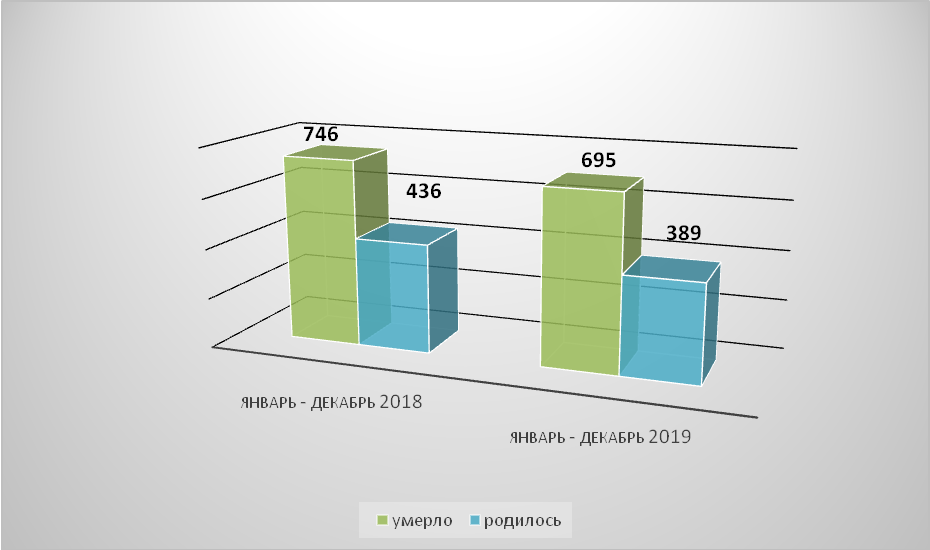 Естественная убыль с начала отчетного года составила –                306 человек. В соответствующем периоде прошлого года естественная убыль составляла – 310 человек.За январь – декабрь 2019 года в Верхнесалдинский городской округ прибыли 693 человека, выбыли за пределы округа – 675 человек. Миграция населения,Человек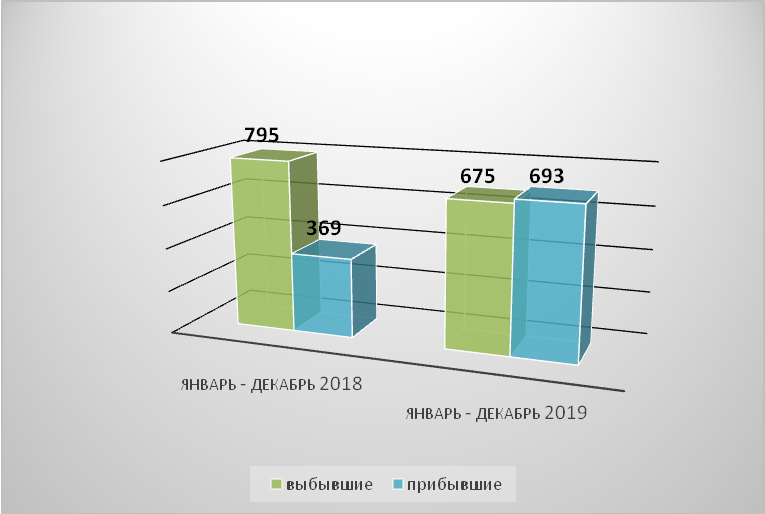 Число зарегистрированных браков за январь – декабрь 2019 года –  261 единица, за соответствующий период прошлого года этот показатель составил – 326 единиц. Количество разводов за январь – декабрь 2019 года – 155, за соответствующий период прошлого года – 226.Наименование показателяЯнварь-декабрь2019 Темп роста к аналогичному периоду прошлого года, %Оборот организаций, млн. руб.104213,8112,0Объем отгруженных товаров собственного производства, млн. руб.91706,4101,8Прибыль (убыток) до налогообложения,           млн. руб. 30512,7129,5Инвестиции в основной капитал, млн. руб.5394,3108,9Официально признаны безработными1), чел. 9270,2 Среднесписочная численность работников (без внешних совместителей)(без  субъектов малого предпринимательства), чел.20073101,4Среднемесячная начисленная заработная плата одного работника, руб.47089,6106,2Введено жилых домов за счет всех источников финансирования, кв. м общей площади11006111,0________________________________________1)  По данным Государственного казенного учреждения  службы занятости населения Свердловской области «Верхнесалдинский центр занятости»________________________________________1)  По данным Государственного казенного учреждения  службы занятости населения Свердловской области «Верхнесалдинский центр занятости»________________________________________1)  По данным Государственного казенного учреждения  службы занятости населения Свердловской области «Верхнесалдинский центр занятости»Январь-декабрь 2019, млн. рублейТемп роста к аналогичному периоду прошлого года, %Всего 104213,8112,0в том числе:обрабатывающие производства89184,9101,6обеспечение электрической энергией, газом и паром; кондиционирование воздуха1084,395,1строительствоХ118,3оптовая и розничная торговля; ремонт автотранспортных средств, мотоциклов, бытовых изделий и предметов личного пользования12432,9в 4,5 р.транспортировка и хранениеХ114,9государственное управление и обеспечение военной безопасности; социальное страхованиеХ107,6операции с недвижимым имуществом, аренда и предоставление услугХ98,0образование65,3116,4здравоохранение и предоставление социальных услуг311,1100,7 Январь – декабрь 2019, млн. рублейТемп роста к аналогичному периоду прошлого года, %Обрабатывающие производства89055,8101,7Обеспечение электрической энергией, газом и паром; кондиционирование воздуха1084,395,1Январь –  декабрь 2019,кв. мТемп роста к аналогичному периоду прошлого года, %Введено жилых домов за счет всех источников финансирования, общей площади11006111,0Январь-декабрь 2019,млн. рублейТемп роста к аналогичному периоду прошлого года, %Инвестиции в основной капитал5394,3108,9Среднесписочная численность работников (без внешних совместителей)Среднесписочная численность работников (без внешних совместителей)Среднемесячная начисленная заработная платаСреднемесячная начисленная заработная платапериод с начала года, человекв % ксоответствующему периоду прошлого годаПериод с начала отчетного года, рублейв % ксоответствующему периоду прошлого годаВсего по обследуемым видам экономической деятельности20073101,447089,6106,2в том числе:- обрабатывающие производства1349399,152229,2105,6- обеспечение электрической энергией, газом и паром; кондиционирование воздуха69098,231872,6104,4- строительство471183,138692,1107,0- торговля оптовая и розничная; ремонт автотранспортных средств и мотоциклов443101,742361,6126,3- транспортировка и хранение--43806,3111,1- государственное управление и обеспечение военной безопасности; социальное обеспечение749100,142813,7105,3- образование147298,431710,4111,4- деятельность в области здравоохранения и социальных услуг904100,038878,6111,5- деятельность в области культуры, спорта, организации досуга и развлечений222198,836171,5112,6